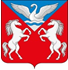 РОССИЙСКАЯ  ФЕДЕРАЦИЯКРАСНОЯРСКИЙ КРАЙ КРАСНОТУРАНСКИЙ РАЙОНЛЕБЯЖЕНСКИЙ СЕЛЬСКИЙ СОВЕТ ДЕПУТАТОВРЕШЕНИЕ22.06.2018                                с.Лебяжье                             № 41-122- рОб утверждении Порядка выдачи разрешенияГлавой Лебяженского сельсоветана участие муниципальных служащих муниципального образования Лебяженский сельсовет на безвозмездной основе в управлении некоммерческой организацией в качестве единоличного исполнительного органа или вхождение в состав ее коллегиальногооргана управления	В соответствии с пунктом 3 части 1 статьи 14 Федерального закона от 02.03.2007 № 25-ФЗ «О муниципальной службе в Российской Федерации», руководствуясь статьями 27.1, 30.1 Устава муниципального образования Лебяженский сельсовет, сельский Совет депутатов     РЕШИЛ:	1. Утвердить Порядок выдачи разрешения Главой Лебяженского сельсоветана участие муниципальных служащих муниципального образования Лебяженский сельсовет на безвозмездной основе в управлении некоммерческой организацией в качестве единоличного исполнительного органа или вхождение в состав ее коллегиального органа управления согласно Приложению.	2. Решение вступает в силу со дня его опубликования на сайте администрации Лебяженского сельсовета (lebyazhe-adm.gbu.su).	3. Контроль за исполнением Решения возложить на Заместителя Главы Лебяженского сельсоветаПредседатель Совета депутатов:                                                   И.А. НикитинаГлава Лебяженского сельсовета                                                     М.А. НазироваПриложение к РешениюЛебяженского сельского совета депутатовот 22.06.2018 г № 41-122-рПорядок выдачи разрешения Главой Лебяженского сельсовета на участие муниципальных служащих муниципального образования Лебяженский сельсовет на безвозмездной основе в управлении некоммерческой организацией в качестве единоличного исполнительного органа или вхождение в состав ее коллегиального органа управления1. Настоящий Порядок разработан в целях исполнения Федерального закона от 02.03.2007 № 25-ФЗ «О муниципальной службе в Российской Федерации» и определяет процедуру выдачи Главой сельсовета разрешения на участие муниципальных служащих муниципального образования Лебяженский сельсовет, на безвозмездной основе в управлении некоммерческой организацией в качестве единоличного исполнительного органа или вхождение в состав ее коллегиального органа управление (далее - разрешение).2. К некоммерческим организациям для целей Порядка относятся общественные организации (кроме политической партии), жилищные, жилищно-строительные, гаражные кооперативы, садоводческие, огороднические и дачные потребительские кооперативы, товарищества собственников недвижимости (далее – некоммерческая организация).3. Участие муниципального служащего на безвозмездной основе в управлении некоммерческой организацией в качестве единоличного исполнительного органа или вхождения в состав ее коллегиальных органов управления не должно приводить к конфликту интересов или возможности возникновения конфликта интересов при исполнении служебных (должностных) обязанностей.4. Муниципальный служащий обязан обратиться к Главе Лебяженского сельсовета с заявлением о разрешении ему участвовать на безвозмездной основе в управлении некоммерческой организацией в качестве единоличного исполнительного органа или вхождения в состав ее коллегиальных органов управления (далее - заявление) (Приложение № 1 к Порядку).5. Заявление оформляется муниципальным служащим в письменном виде и передается Главе Лебяженского сельсовета либо Заместителю Главы Лебяженского сельсовета лично или по почте заказным письмом с уведомлением не позднее, чем за четырнадцать рабочих дней до планируемого назначения в качестве единоличного исполнительного органа управления некоммерческой организацией или вхождения в состав ее коллегиального органа управления.6. Заместитель Главы Лебяженского сельсовета производит:а)  регистрацию заявления путем внесения записи в журнал учета заявлений о выдаче муниципальным служащим на безвозмездной основе в управлении некоммерческой организацией в качестве единоличного исполнительного органа или вхождение в состав ее коллегиального органа управления (далее – журнал учета) (Приложение № 2 к Порядку);б) передачу зарегистрированного заявления на рассмотрение представителю нанимателя (работодателю).Листы журнала учета должны быть пронумерованы, прошнурованы и скреплены подписью Главы Лебяженского сельсовета и печатью.На заявлении ставится отметка о его поступлении, в которой указываются дата поступления и входящий номер.После регистрации заявления в журнале учета оно передается на рассмотрение Главе Лебяженского сельсовета не позднее рабочего дня, следующего за днем регистрации.7. Глава Лебяженского сельсовета по результатам рассмотрения заявления муниципального служащего в течение четырнадцати рабочих дней со дня поступления заявления выносит одно из следующих решений в форме резолюции на заявлении:1) разрешить муниципальному служащему участие на безвозмездной основе в управлении некоммерческой организацией в качестве единоличного исполнительного органа или вхождения в состав ее коллегиального органа управления;2) отказать гражданскому служащему в участии на безвозмездной основе в управлении некоммерческой организацией в качестве единоличного исполнительного органа или вхождения в состав ее коллегиального органа управления.Принятое Главой Лебяженского сельсовета решение должно быть мотивированным. В решении должны быть указаны причины, послужившие основанием для отказа: наличие конфликта интересов или возможности возникновения конфликта интересов при замещении должности муниципальной службы; нарушение запретов, связанных с муниципальной службой; несоблюдение требований к служебному поведению муниципального служащего.8. Заместитель Главы Лебяженского сельсовета не позднее чем на следующий рабочий день после дня принятия решения, указанного в пункте 7 Порядка, вручает муниципальному служащему письменное уведомление о принятом решении.9. Муниципальный служащий вправе приступить к участию в управлении некоммерческой организацией не ранее дня, следующего за днем принятия решения, указанного в подпункте 1 пункта 7 Порядка.Приложение № 1к Порядку выдачи разрешения Главой Лебяженского сельсовета на участие муниципальных служащих муниципального образования Лебяженский сельсовет на безвозмездной основе в управлении некоммерческой организацией в качестве единоличного исполнительного органа или вхождение в состав ее коллегиального органа управления                                 			________________________________ФИО, Главе Лебяженского сельсовета                                     ____________________________________от (Ф.И.О., должность муниципального                                                служащего) контактные данныеЗаявлениео разрешении участвовать на безвозмездной основев управлении некоммерческой организацией в качествеединоличного исполнительного органа(или вхождения в состав их коллегиальных органов)Я, ________________________________________________________________________ ________________________________________________________________________(Ф.И.О., должность муниципального служащего) прошу  разрешить  участвовать  в  управлении  некоммерческой   организацией в качестве единоличного исполнительного  органа  (или  войти  в  состав  их коллегиального органа)_____________________________________(наименование, юридический и фактический адрес,  ИНН,  сфера   деятельности некоммерческой организации) ________________________________________________________________________характер участия муниципального  служащего  в  управлении   некоммерческой организацией (единолично или в составе исполнительного органа)Приложения *:Дата __________________Подпись ________________Контактный телефон _______________Заявление зарегистрировано в журнале регистрации ____________ г. за № _______________________________________________(Ф.И.О. ответственного лица)* К заявлению должны быть приложены все имеющиеся документы, подтверждающие некоммерческий характер деятельности организацииПриложение № 2к Порядку выдачи разрешения Главой Лебяженского сельсовета на участие муниципальных служащих муниципального образования Лебяженский сельсовет на безвозмездной основе в управлении некоммерческой организацией в качестве единоличного исполнительного органа или вхождение в состав ее коллегиального органа управленияЖУРНАЛучета заявлений муниципальных служащих муниципального образования Лебяженский сельсовет о разрешении участвовать на безвозмездной основе в управлении некоммерческой организацией в качестве единоличного исполнительного органа (или вхождения в состав их коллегиальных органов)N п/пНомер, дата заявленияСведения о муниципальном служащем, направившем заявлениеСведения о муниципальном служащем, направившем заявлениеСведения о муниципальном служащем, направившем заявлениеКраткое содержание заявленияФ.И.О. лица, принявшего заявлениеN п/пНомер, дата заявленияФ.И.О.должностьконтактный номер телефонаКраткое содержание заявленияФ.И.О. лица, принявшего заявление